附件2统一标识LOGO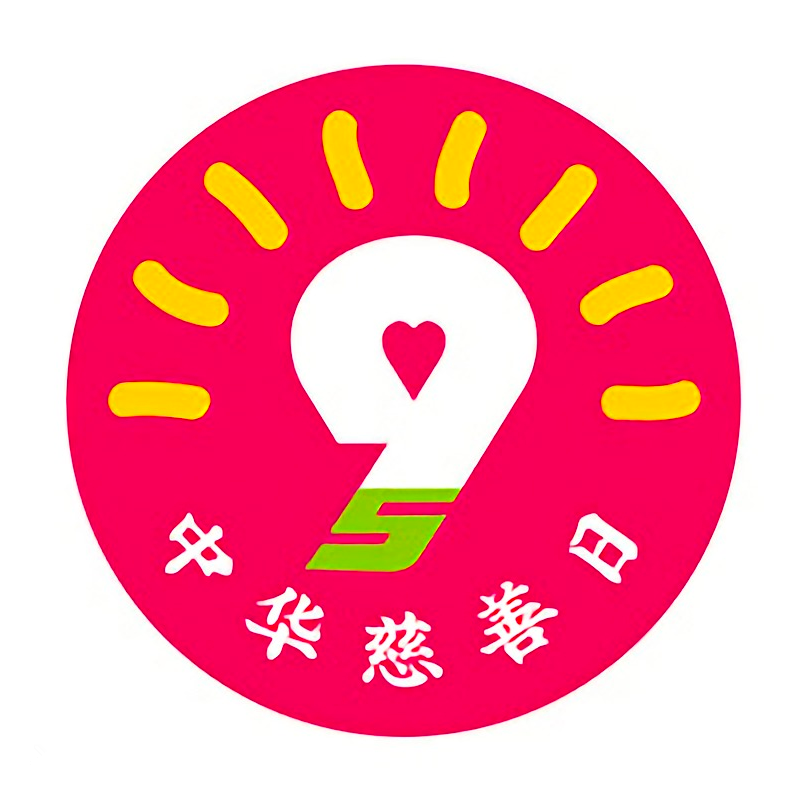 